Załącznik nr 3 do Regulaminu konkursu – Wzór oświadczenia potwierdzającego tożsamość wersji elektronicznej wniosku o dofinansowanie z wersją papierową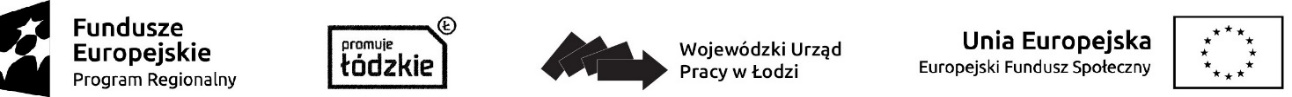 …….............................. (miejsce i data) Nazwa i adres Beneficjenta Dotyczy: Wniosku o dofinansowanie projektu pt. ………….złożonego w ramach konkursu RPLD.09.02.01-IP.01-10-003/17OświadczenieOświadczam, iż wersja elektroniczna wniosku o dofinansowanie jest tożsama z wersją papierową.……............................... (podpis i pieczęć osób upoważnionych do podejmowania decyzji w imieniu Wnioskodawcy) 